Экскурсия в магазин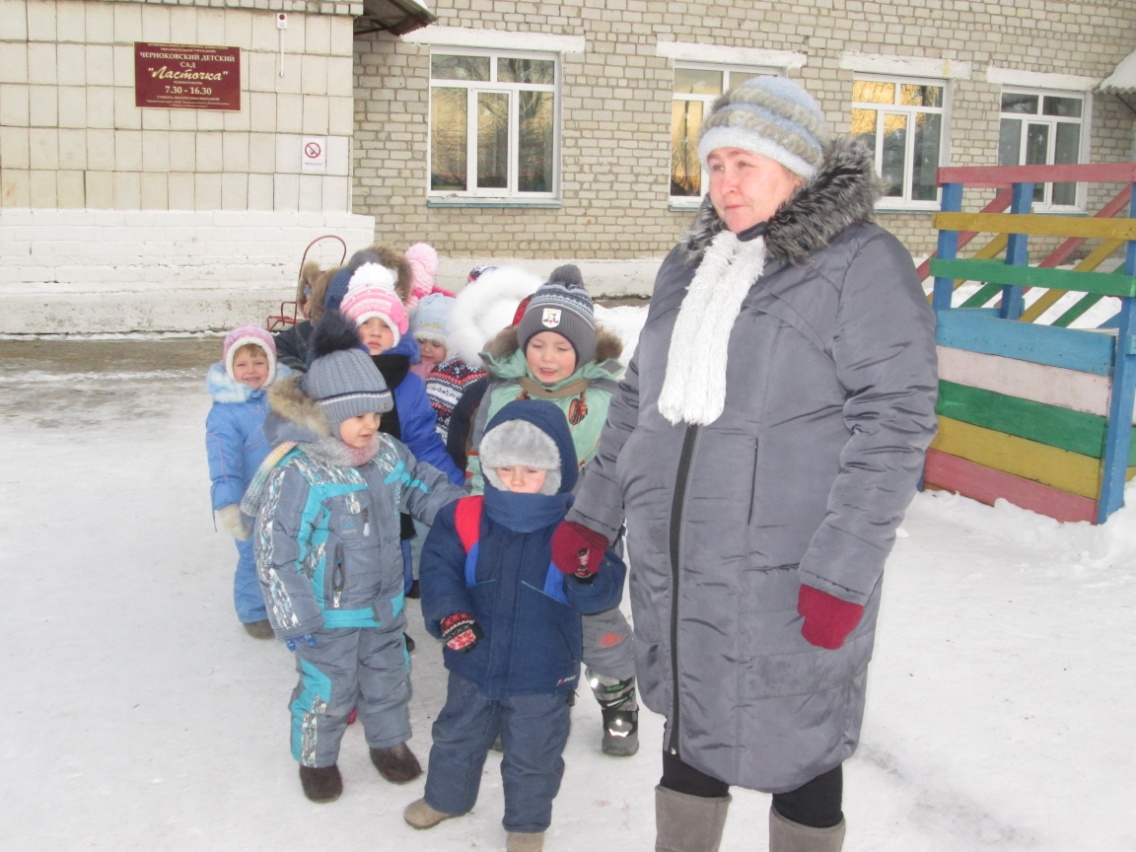 Ура! Мы идём в магазин!!!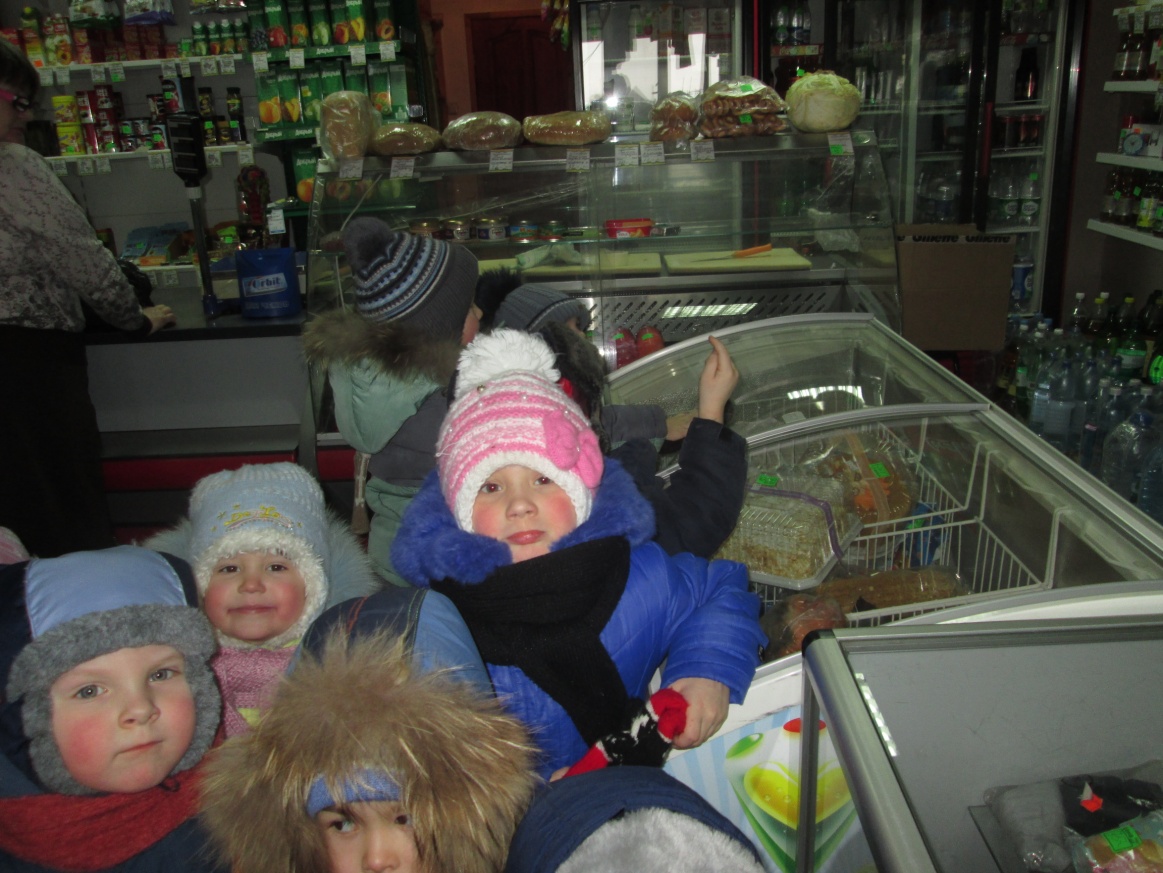 Как всё здесь интересно…..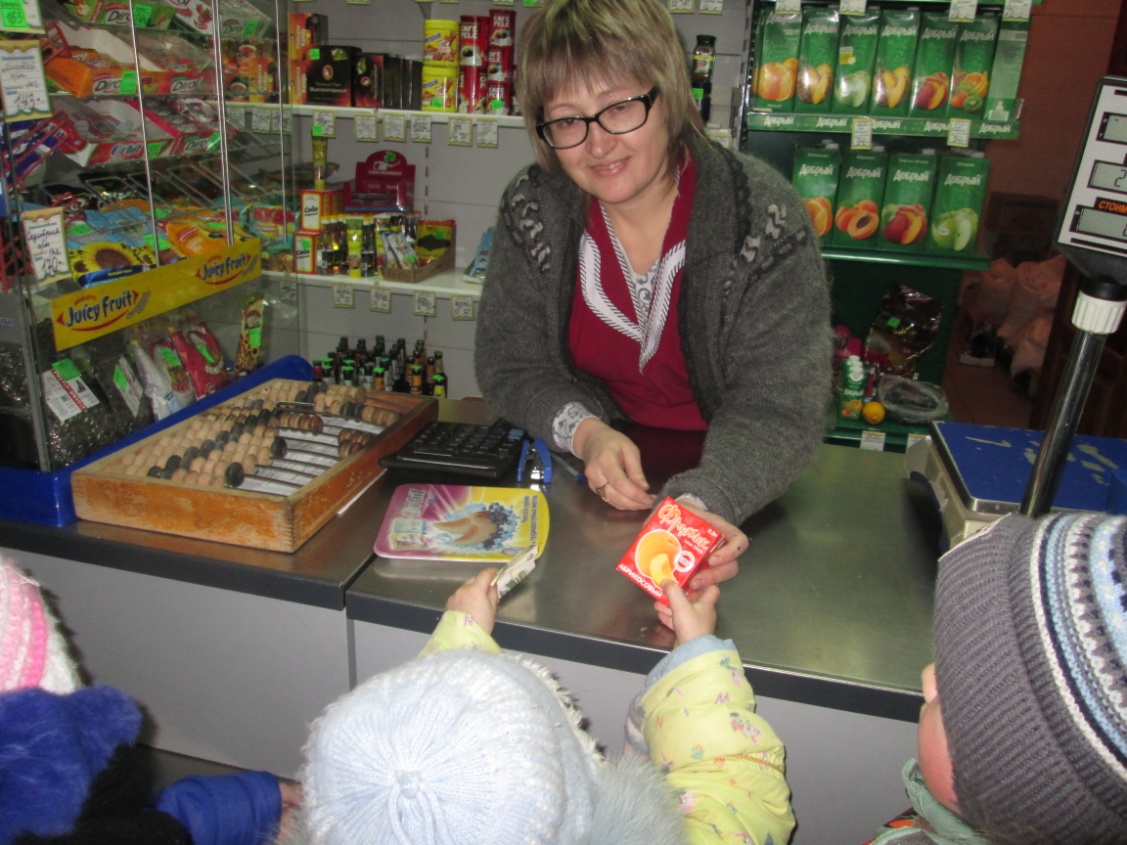 Тётя Оля – продавец.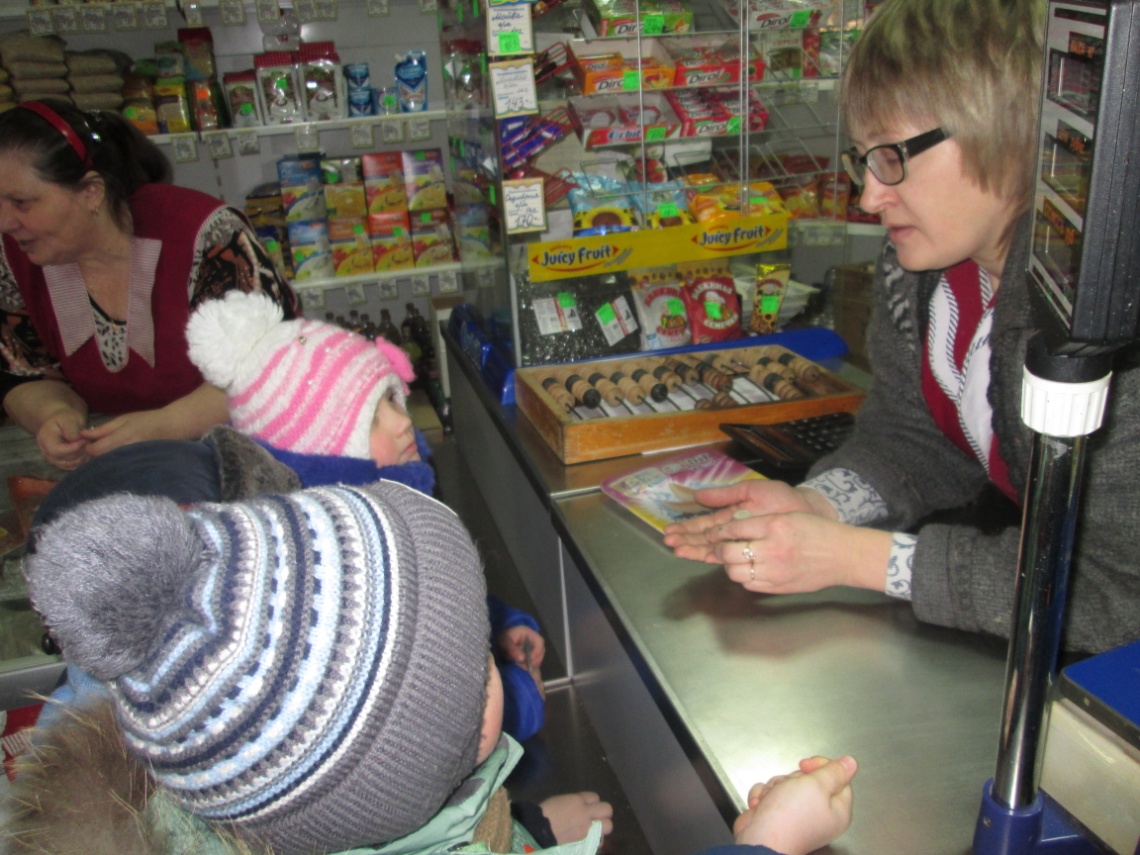 Мы главные покупатели.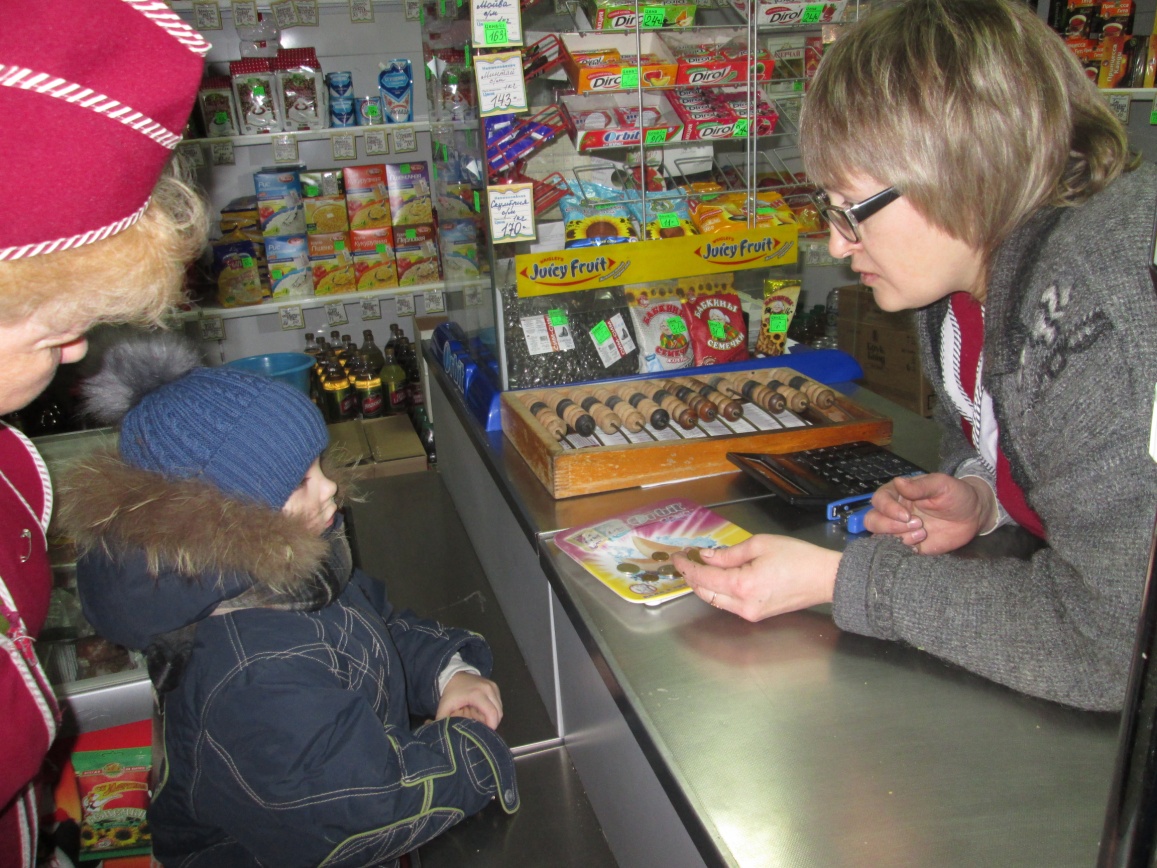 Что же мне купить?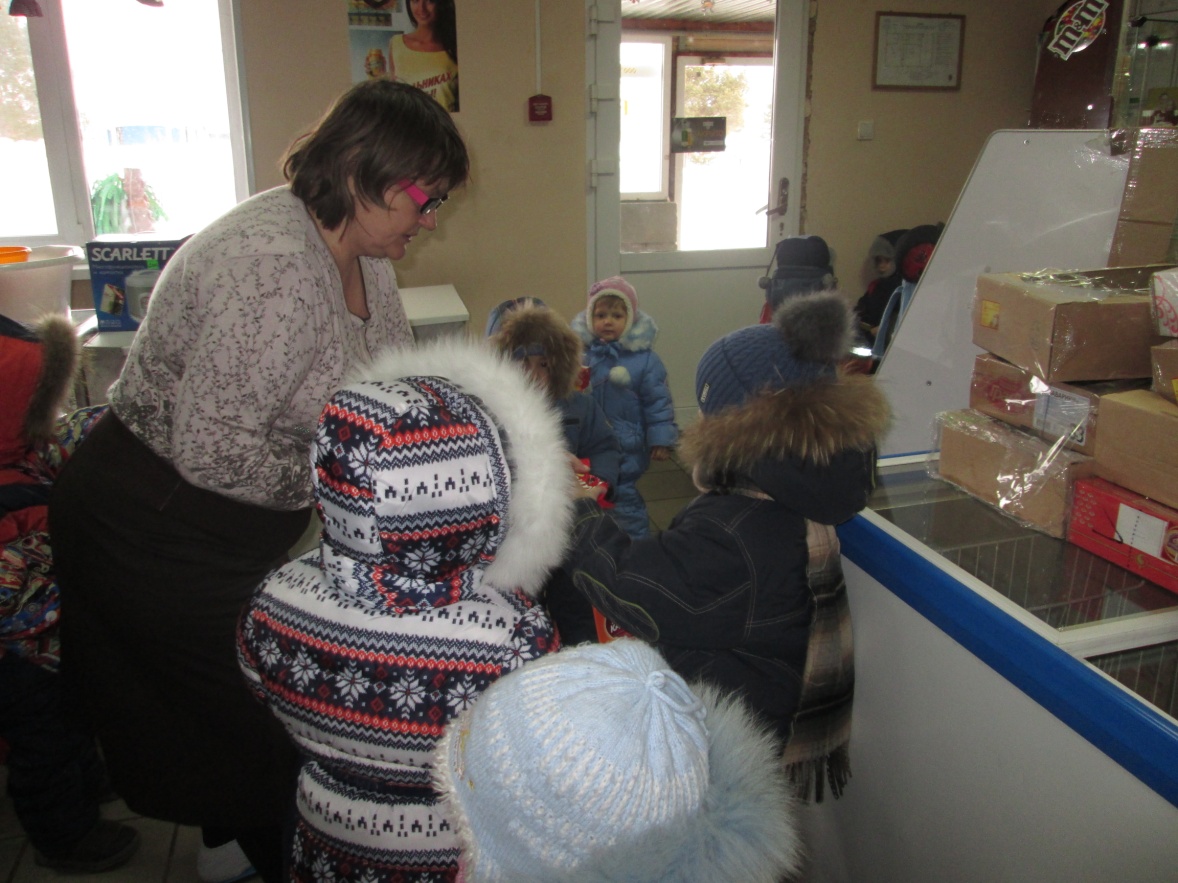 За хорошее поведение нам дают угощение.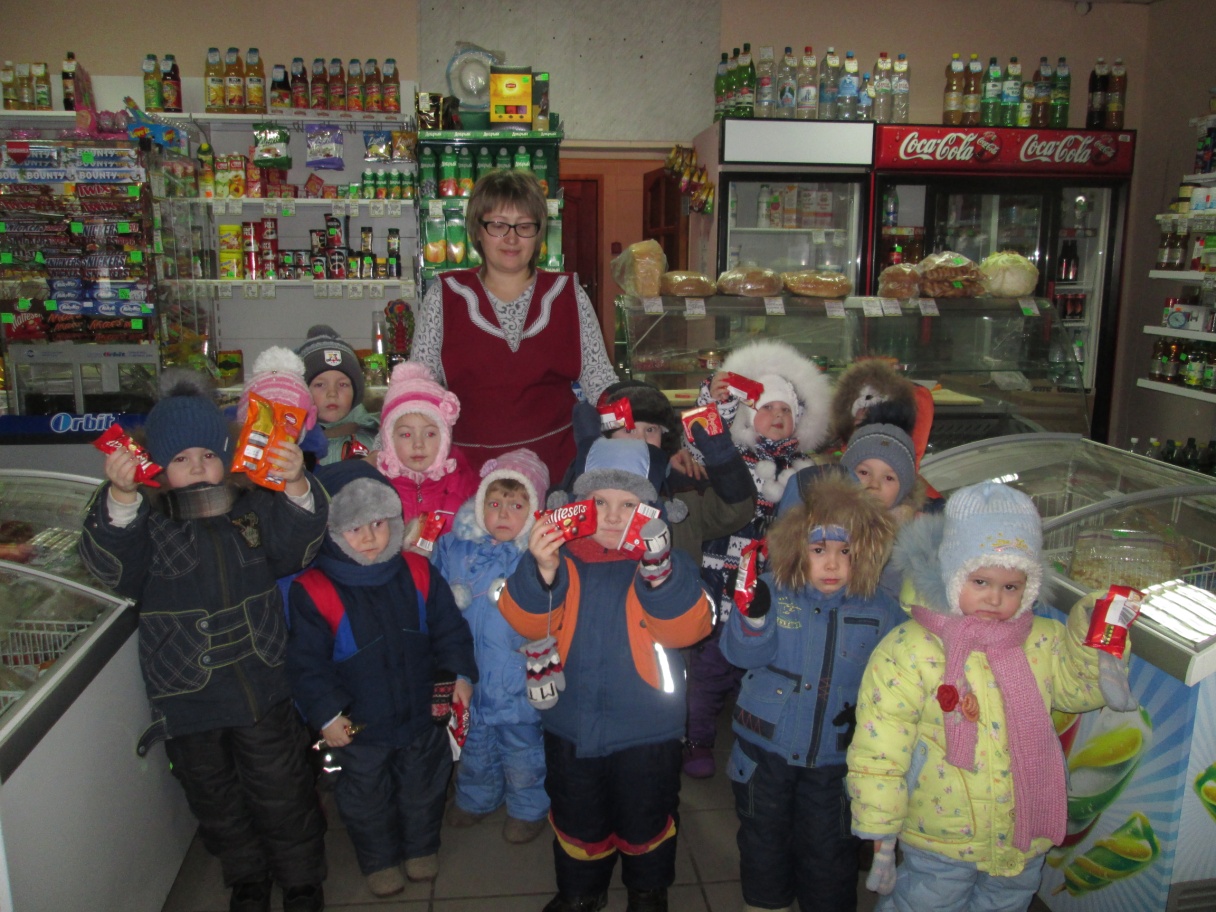 Это наши покупки.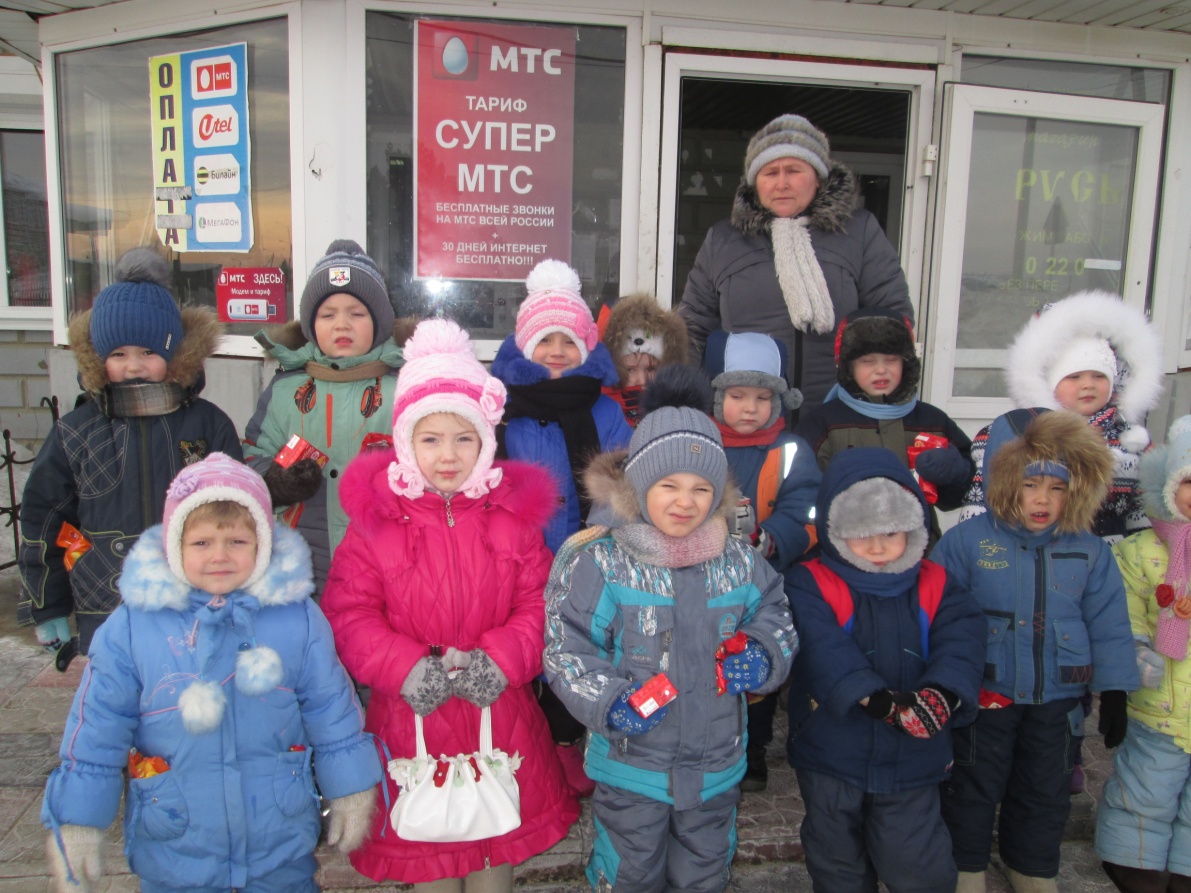 Весёлые, счастливые идём мы в детский сад.